    1 октября в 12.30 часов в Каменно-Тузловском сельском клубе состоялось мероприятие посвященное «Дню пожилого человека» под двизом «Разгладим морщинки, согреем ладошки!». Мероприятие начиналось с приготовления полевой каши, которой занимался Цвяк Евгений Владимирович, столы были накрыты силами спонсоров. Во время проведения концерта всех жителей и гостей села угощали кашей. Началось мероприятие с информации к нашим гостям и участникам о пожарах, суицидах, призывая детей, подростков к посещению клуба. Прозвучало поздравление и вручение памятных сувениров от главы,  Кринично-Лугского сельского поселения Траутченко Галины Васильевны. В концерте принимали участие: вокальный коллектив «Камянночка»,  дети дошкольного возраста Пудрена Божена, Онипко Руслан, Читали стихи, пели песни, показ сценки, а также проводились конкурсы. Все жители и гости остались довольны, и написали нам отзывы о проведенном мероприятии.Всего присутствовало 49 человек.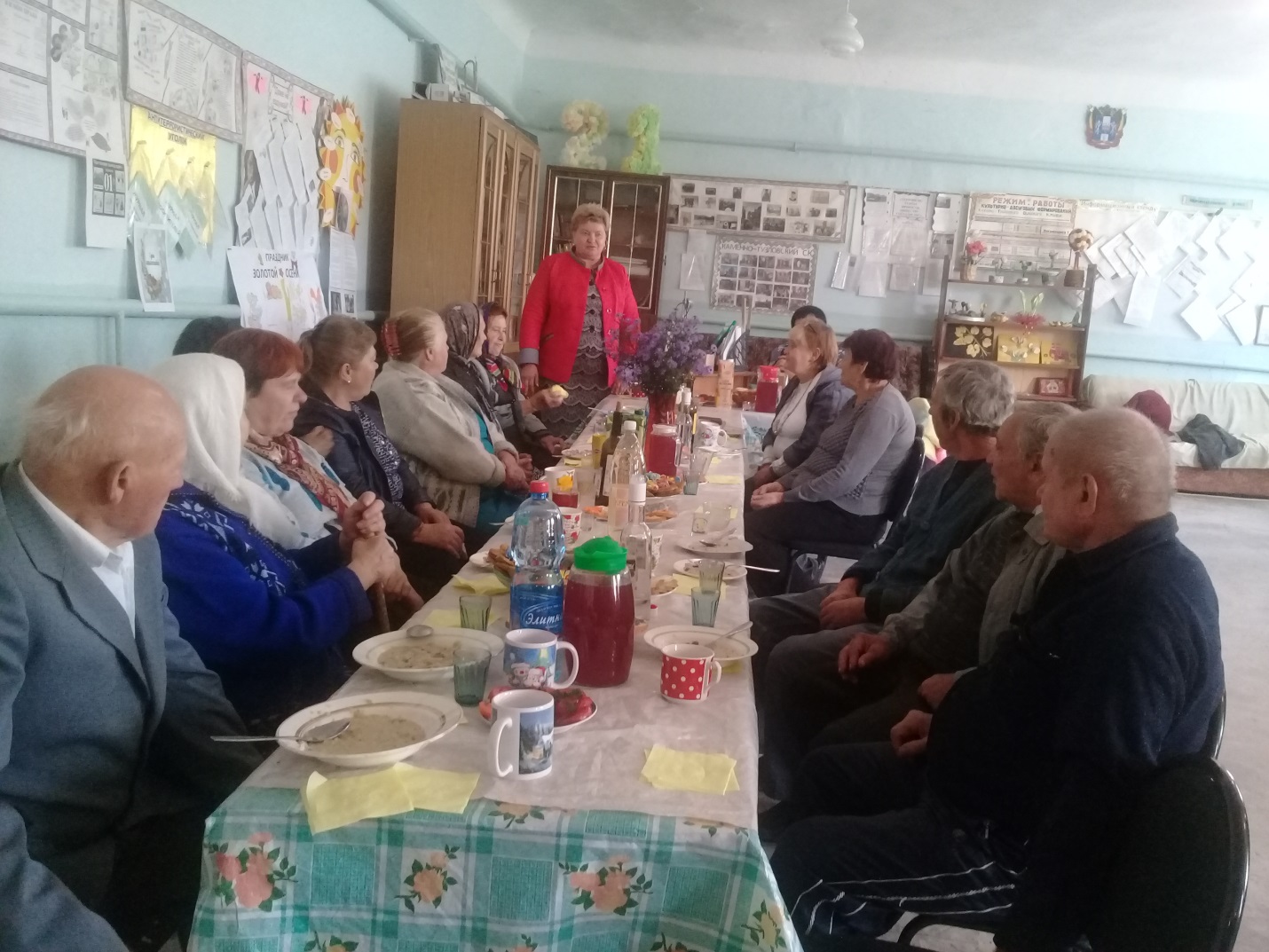 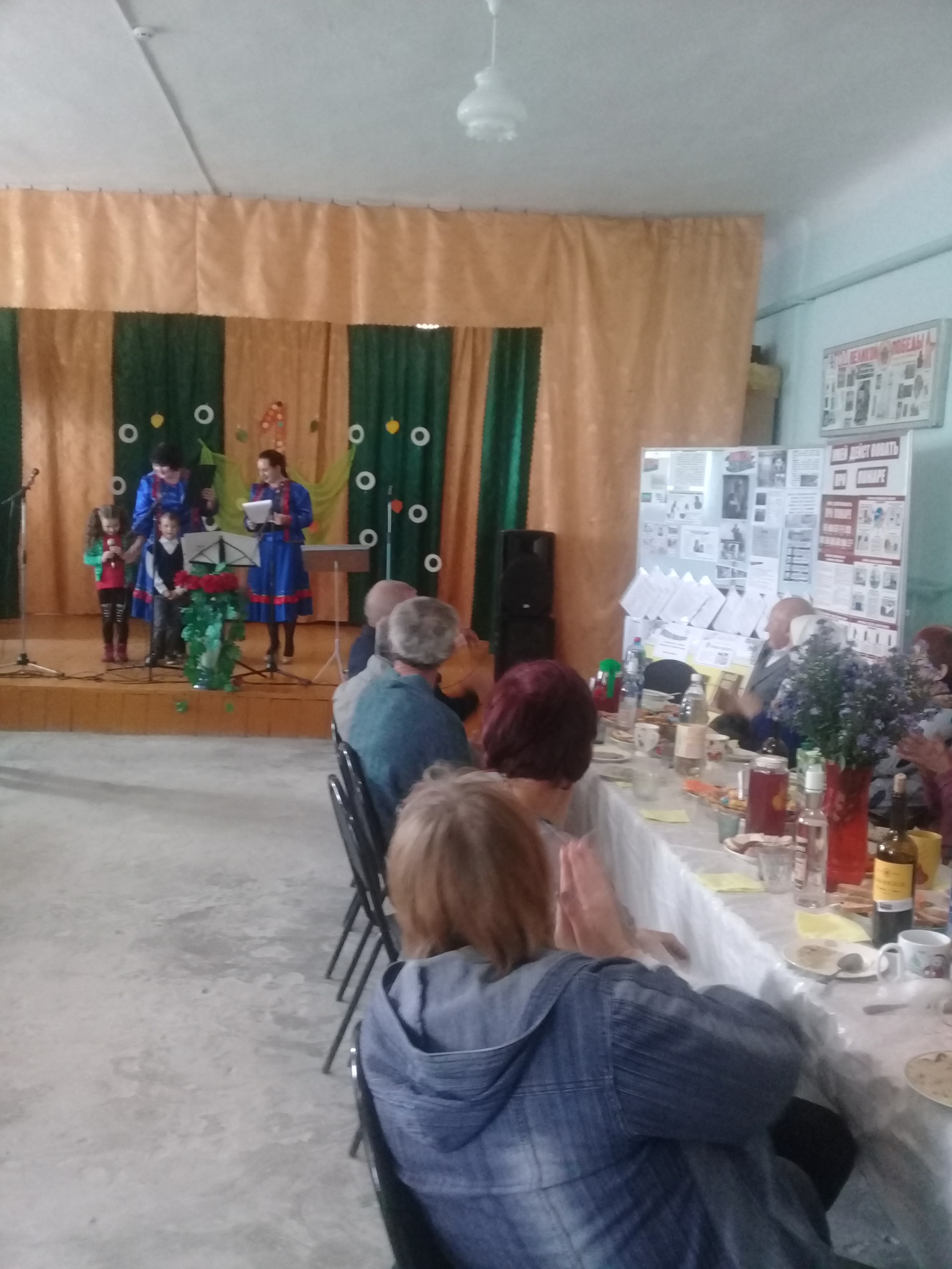 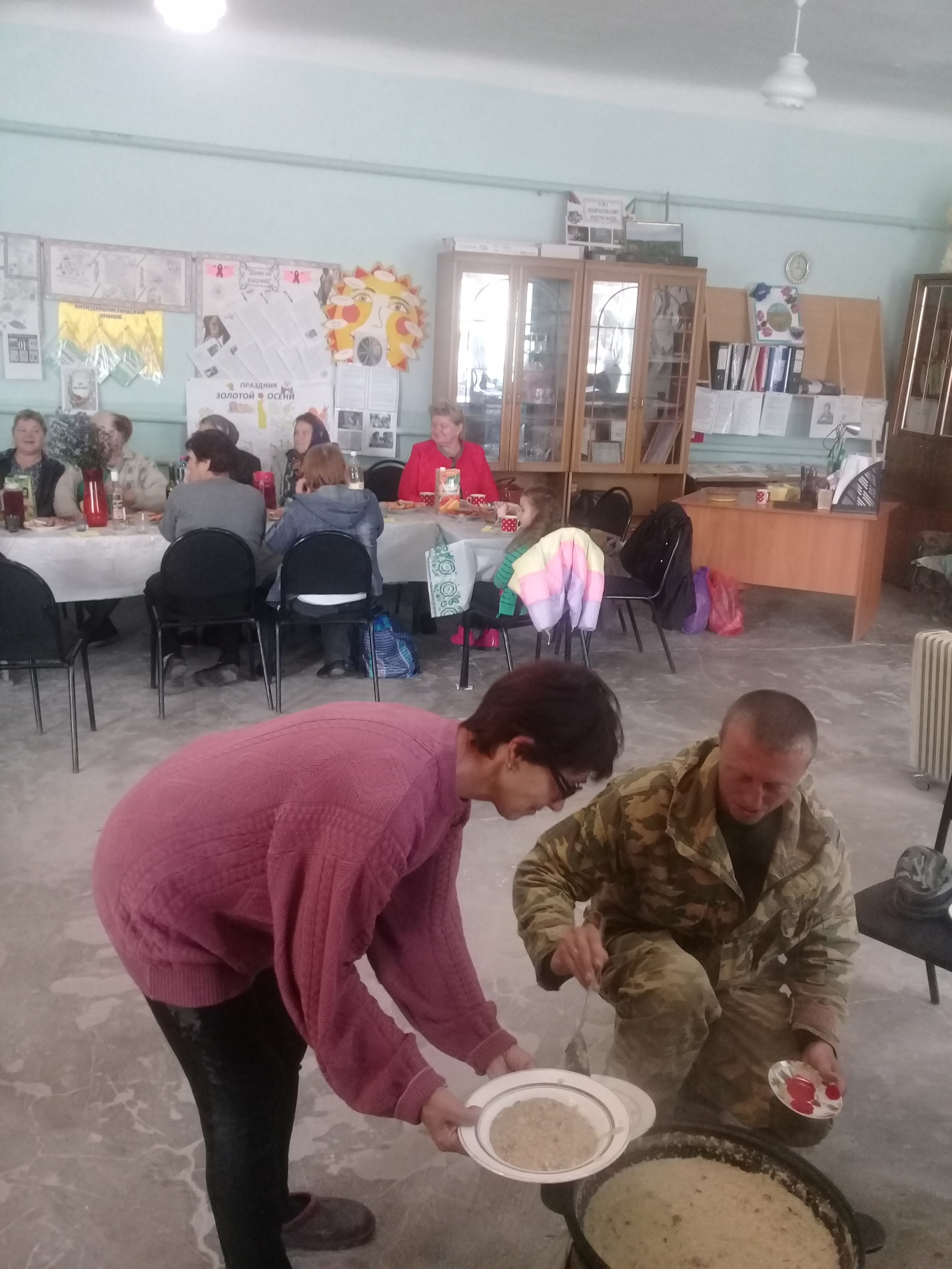 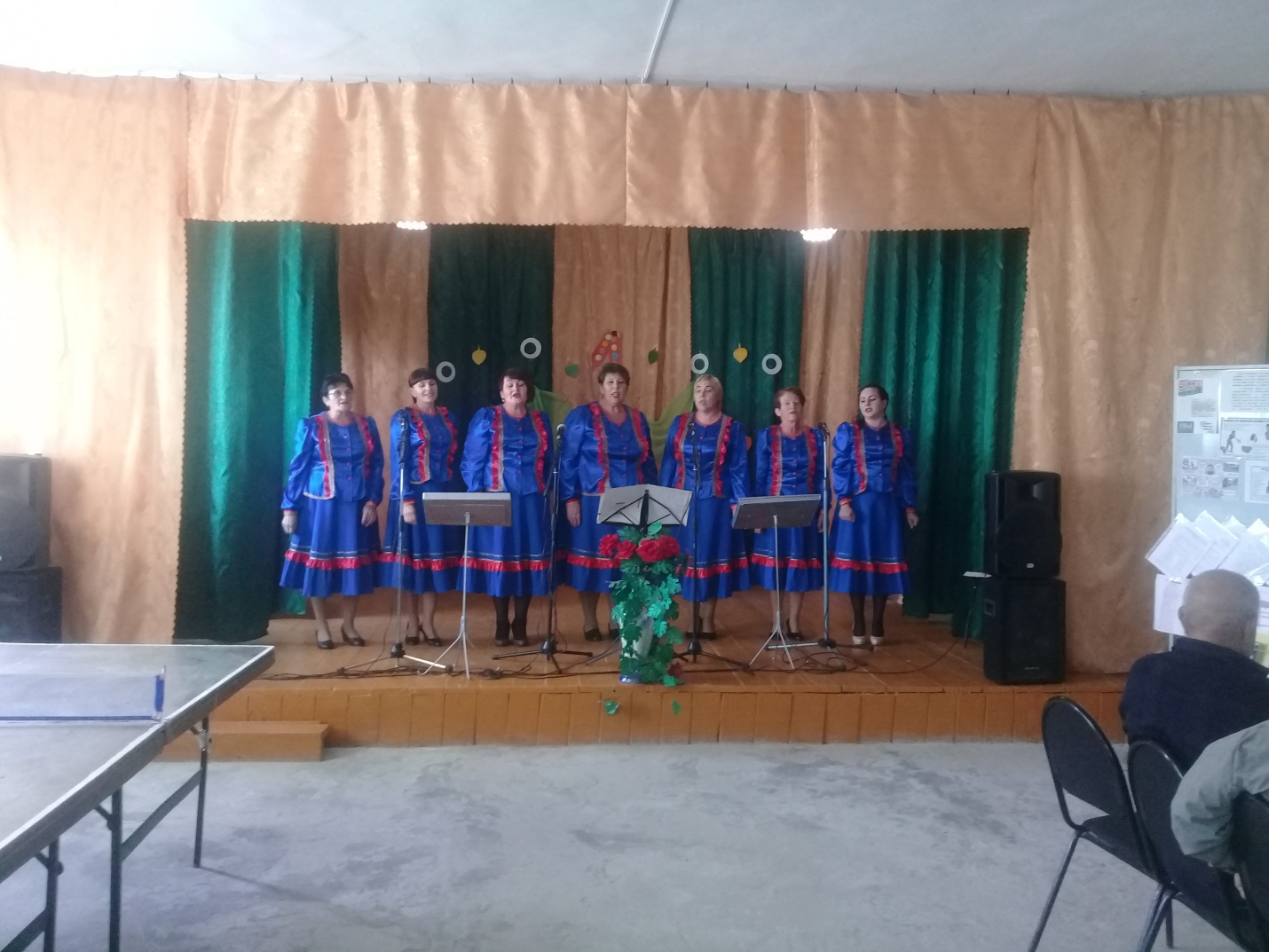 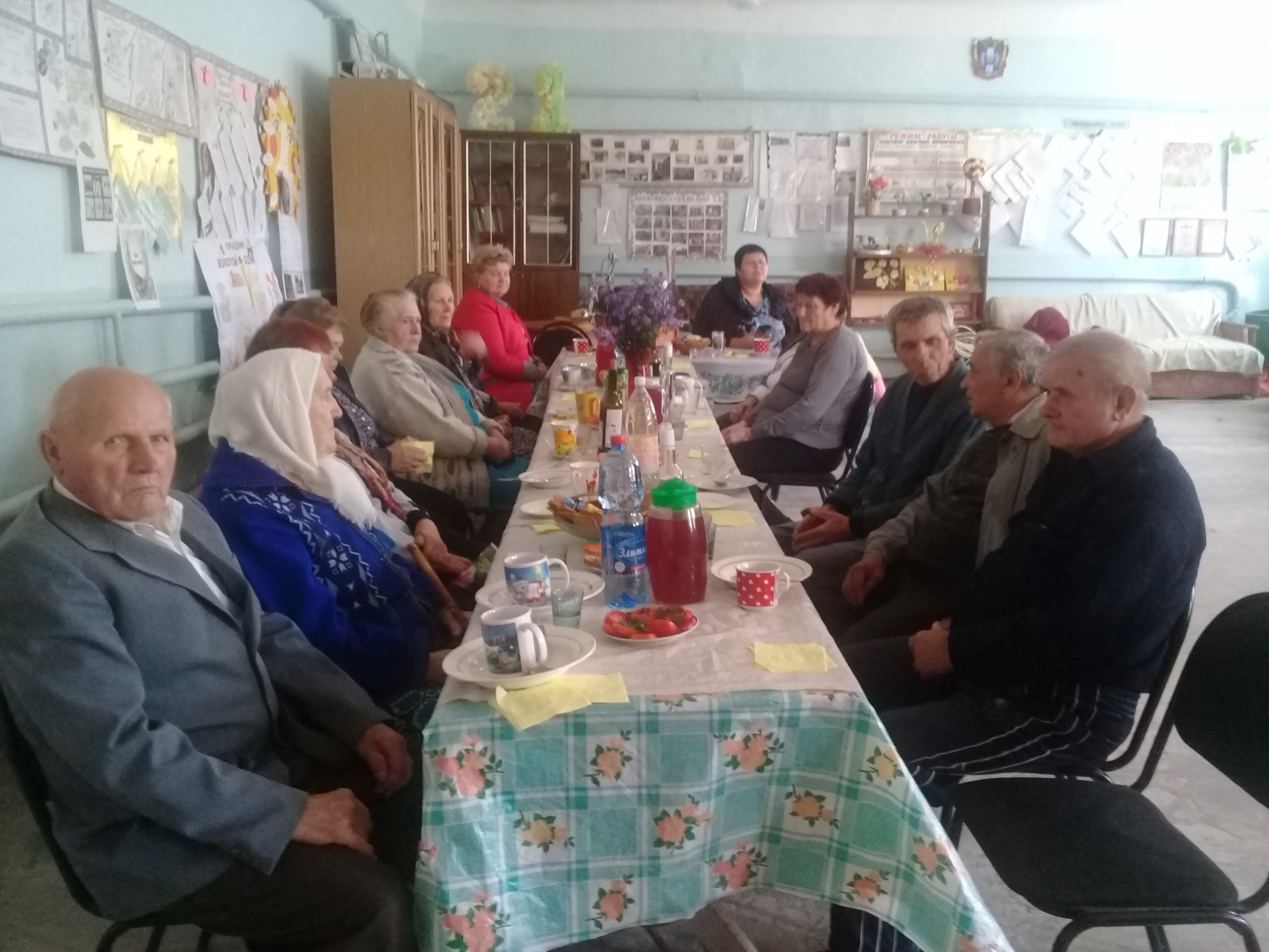 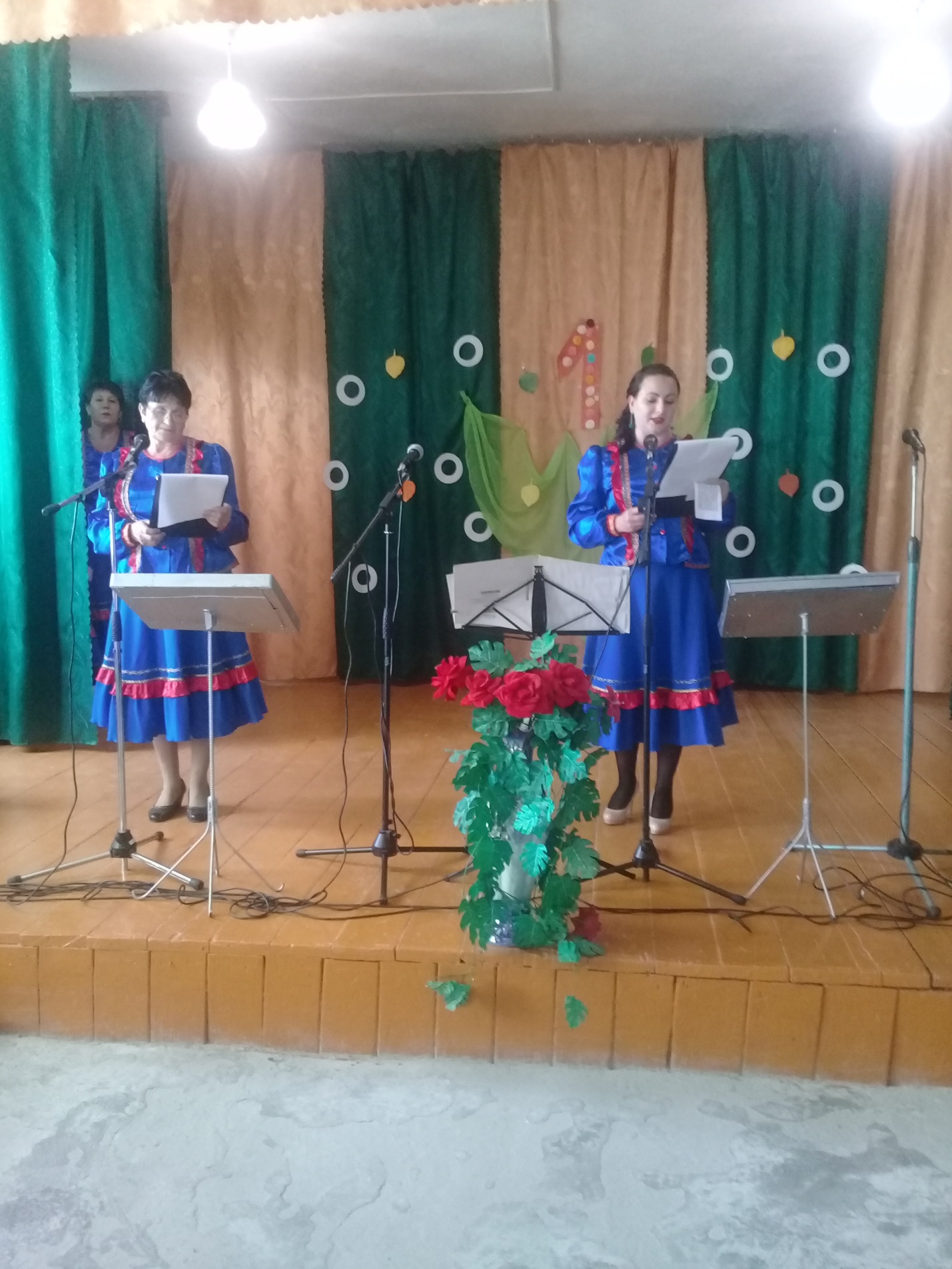 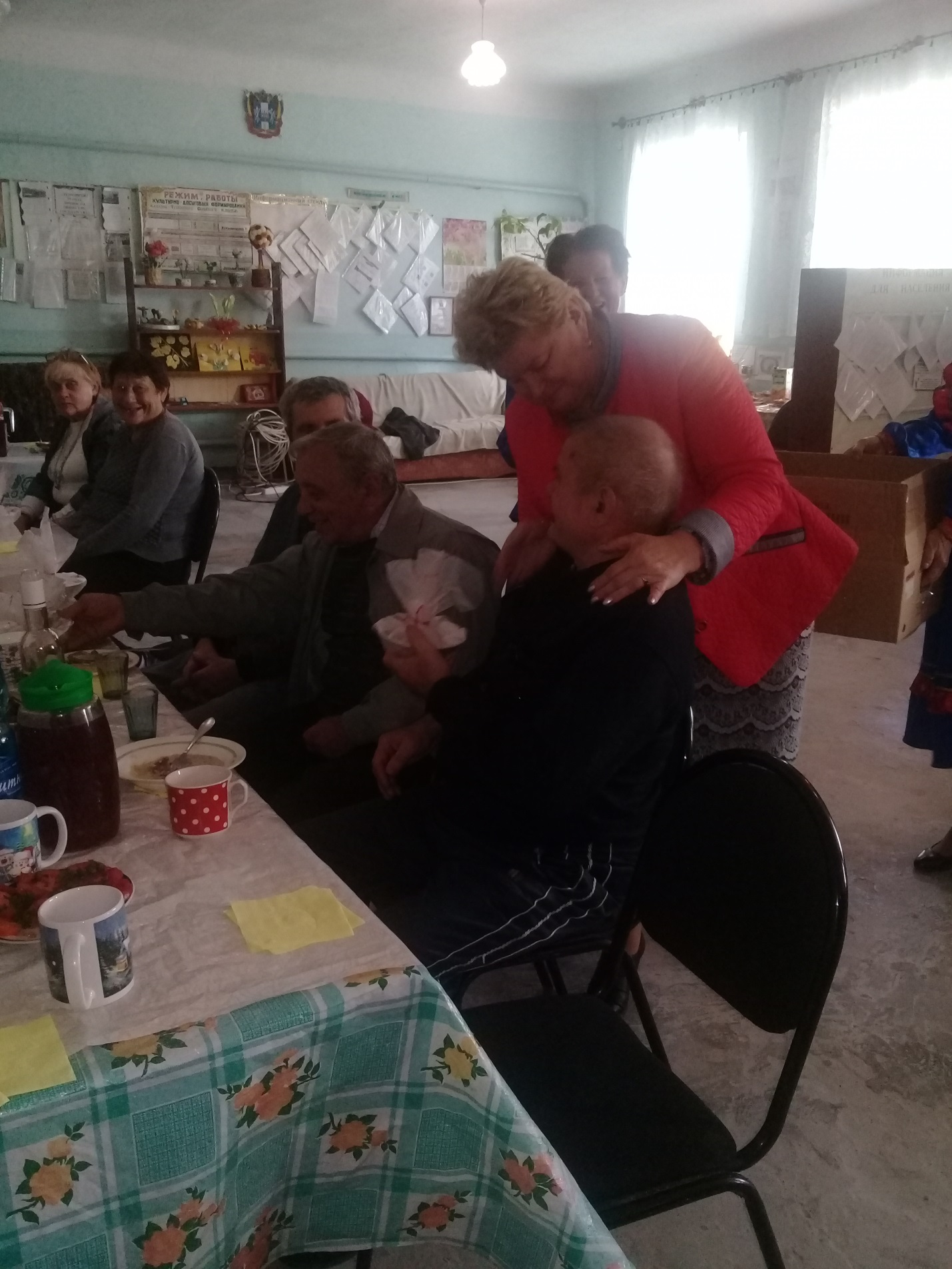 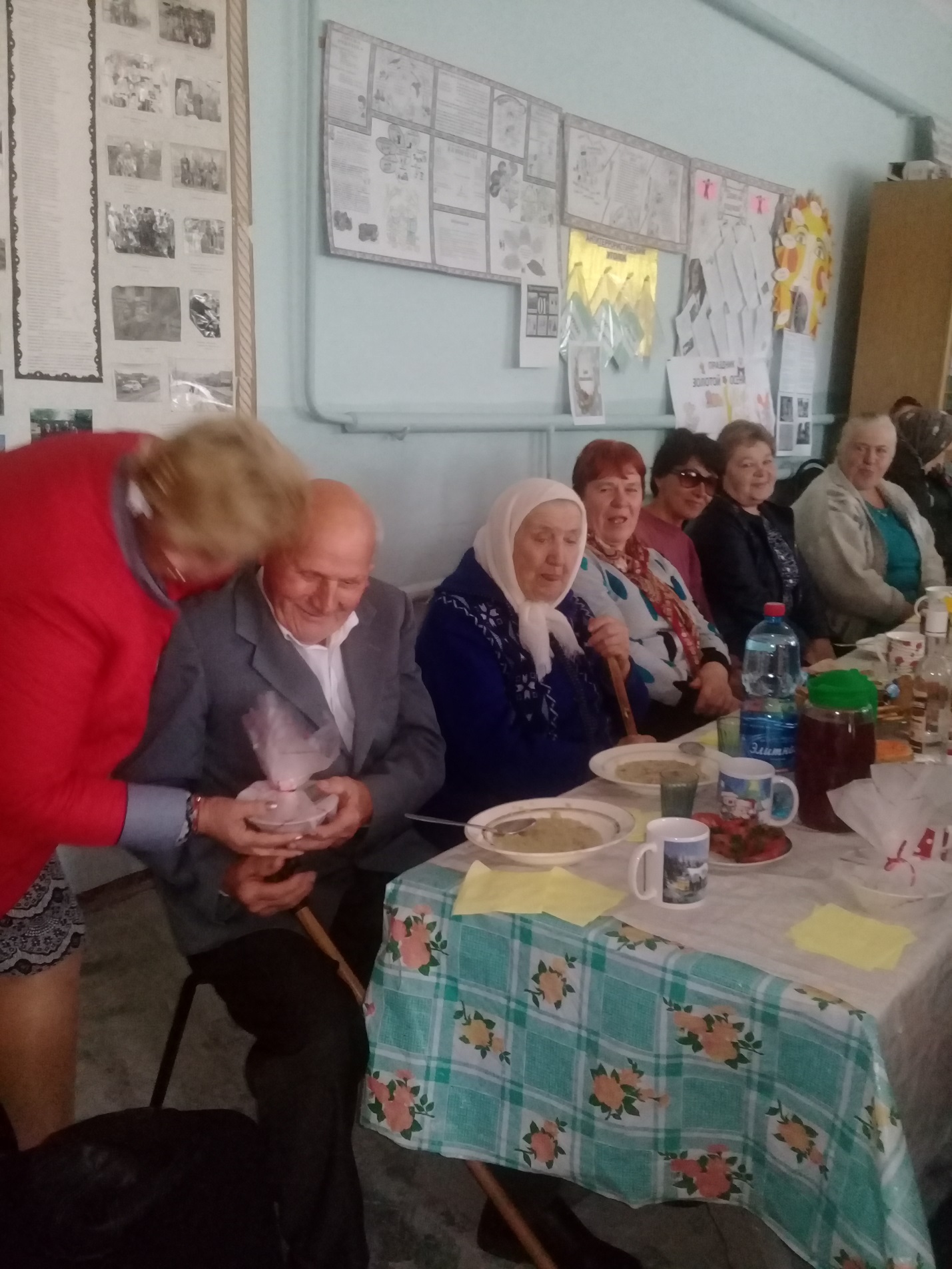 